АДМИНИСТРАЦИЯЗАКРЫТОГО АДМИНИСТРАТИВНО-ТЕРРИТОРИАЛЬНОГО ОБРАЗОВАНИЯ СОЛНЕЧНЫЙПОСТАНОВЛЕНИЕО ПРОВЕДЕНИИ АУКЦИОНА НА ПРАВО ЗАКЛЮЧЕНИЯ ДОГОВОРА АРЕНДЫ МУНИЦИПАЛЬНОГО НЕЖИЛОГО ПОМЕЩЕНИЯВ соответствии со статьей 17.1 Федерального закона от 26.07.2006 № 135-ФЗ «О защите конкуренции», приказом Федеральной антимонопольной службы Российской Федерации от 10 февраля 2010 года №67 «О порядке проведения конкурсов и аукционов на право заключения договоров аренды, договоров безвозмездного пользования, договоров доверительного управления имуществом, иных договоров, предусматривающих переход прав в отношении государственного или муниципального имущества, и перечня видов имущества в отношении которого заключение указанных договоров может осуществляться путем проведения торгов в форме конкурса», на основании Отчета № 23/04-19ю от 23.04.2019 года об определении рыночной стоимости арендной платы (оценщик Ким Надежда Владимировна), администрация ЗАТО Солнечный ПОСТАНОВЛЯЕТ:Провести аукцион на право заключения договора аренды муниципального нежилого помещенияII,площадью 35,0 кв. м., с кадастровым номером 69:50:0010901:46, находящегося на первом этаже нежилого здания, расположенного по адресу: Тверская область, ЗАТО Солнечный, ул. Новая, д.43А, для целей – торговля продовольственными и непродовольственными товарами.Утвердить документацию об открытом аукционе на право заключения договора аренды муниципальных нежилых помещений (прилагается).Для проведения аукциона создать аукционную комиссию в составе:Председатель аукционной комиссии:Балагаева Лариса Альбертовна - заместитель главы администрации  по правовым вопросам.Заместитель председателя аукционной комиссии:Рузьянова Марина Анатольевна – заместитель главы администрации по финансовым вопросам, начальник финансового отдела.Члены аукционной комиссии:Толкавец Надежда Васильевна – заместитель главы администрации по экономике и ЖКХ;Острецова Ирина Борисовна – руководитель отдела земельных, имущественных отношений и градостроительства администрации ЗАТО Солнечный;Кошкина Валентина Витальевна – руководитель сектора по учету муниципального имущества и работе с арендаторамиотдела земельных, имущественных отношений и градостроительства администрации ЗАТО Солнечный.Функции секретаря аукционной комиссии возложить на Кошкину Валентину Витальевну.Аукционная комиссия осуществляет рассмотрение заявок на участие в аукционе и отбор участников аукциона, ведение протокола рассмотрения заявок на участие в аукционе, протокола аукциона, протокола об отказе от заключения договора, протокола об отстранении заявителя или участника аукциона от участия в аукционе.Аукционная комиссия правомочна осуществлять возложенные на нее функции, если на заседании комиссии присутствует не менее пятидесяти процентов общего числа ее членов. Члены комиссии должны быть уведомлены о месте, дате и времени проведения заседания комиссии. Члены комиссии лично участвуют в заседаниях и подписывают протоколы заседаний комиссии. Решения комиссии принимаются открытым голосованием простым большинством голосов членов комиссии, присутствующих на заседании. Каждый член комиссии имеет один голос.Извещение о проведении аукциона разместить на официальном сайте торгов, официальном сайте администрации ЗАТО Солнечный и опубликовать в газете «Городомля на Селигере».Разместить настоящее постановление на официальном сайте администрации ЗАТО Солнечный.Глава администрацииЗАТО Солнечный 				В.А. ПетровПриложениек постановлениюадминистрации ЗАТО Солнечный от 23.04.2019г. № 100документация ОБ ОТКРЫТОМ АУКЦИОНЕна право заключения договора аренды муниципального нежилого помещенияЗАТО Солнечный 2019 г.Настоящая документация разработана в соответствии с приказом Федеральной антимонопольной службы от 10 февраля 2010 года № 67 «О порядке проведения конкурсов или аукционов на право заключения договоров аренды, договоров безвозмездного пользования, договоров доверительного управления имуществом, иных договоров, предусматривающих переход прав владения и (или) пользования в отношении государственного или муниципального имущества, и перечне видов имущества, в отношении которого заключение указанных договоров может осуществляться путем проведения торгов в форме конкурса».Сведения об организаторе  аукциона:Наименование: Администрация ЗАТО Солнечный Тверской областиАдрес: 172739, Тверская область, ЗАТО Солнечный, п. Солнечный, ул. Новая, д.55.Тел. 8-(48235) 44-990, факс: 8-(48235) 44-123 Адрес электронной почты: zato_sunny@mail.ruОфициальный сайт: http://www.zatosoln.ruКонтактное лицо: Балагаева Лариса АльбертовнаПредмет аукциона:Право на заключение договора аренды муниципального нежилого помещенияУсловия аукциона, порядок и условия заключения договора аренды с участником аукциона являются условиями публичной оферты, а подача заявки на участие в аукционе является акцептом такой оферты.На момент окончания срока договора аренды нежилого помещения, права на которое переданы по результатам аукциона, должно находиться в состоянии, пригодном для дальнейшего использования по целевому назначению.Срок, место и порядок предоставления документации об аукционе:Документация о проведении открытого аукциона не менее чем за двадцать дней до дня проведения аукциона размещается на официальном сайте в сети Интернет по адресу: http://torgi.gov.ru, а также на официальном сайте организатора аукциона.После размещения на официальном сайте торгов документация о проведении аукциона на основании заявления любого заинтересованного лица, поданного в письменной форме, в том числе в форме электронного документа, в течение двух рабочих дней с даты получения соответствующего заявления предоставляется в электронной форме на съемный носитель информации заявителя, либо в письменной форме по адресу: 172739, Тверская область, п. Солнечный, д. № 55, каб.№ 2.  Плата за документацию о проведении аукциона не взимается.Разъяснение положений документации об аукционе:Любое заинтересованное лицо вправе направить в письменной форме, в том числе в форме электронного документа, организатору аукциона запрос о разъяснении положений аукционной документации. В течение двух рабочих дней с даты поступления указанного запроса организатор аукциона обязан направить в письменной форме или в форме электронного документа разъяснения положений аукционной документации, если указанный запрос поступил к нему не позднее чем за три рабочих дня до даты окончания срока подачи заявок на участие в аукционе.В течение одного дня с даты направления разъяснения положений аукционной документации по запросу заинтересованного лица такое разъяснение должно быть размещено организатором аукциона  на официальном сайте торгов с указанием предмета запроса, но без указания заинтересованного лица, от которого поступил запрос. Разъяснение положений аукционной документации не должно изменять ее суть.Требования к участникам аукциона:В аукционе на право заключения договоров аренды муниципального нежилого помещения может принять участие любое юридическое лицо независимо от организационно-правовой формы, формы собственности, места нахождения и места происхождения капитала или любое  физическое лицо, в том числе индивидуальный предприниматель, претендующее на заключение договора, соответствующие требованиям, предусмотренным документацией об аукционе, и подавшее заявку на участие в аукционе.Дата и время начала приема заявок на участие в аукционе:25.04.2019г., 9.00 часов. Дата и время окончания приема заявок на участие в аукционе:15.05.2019г., 09.00 часов. Место, дата и время рассмотрения заявок на участие в аукционе:Тверская область, ЗАТО Солнечный, п. Солнечный, ул. Новая, д.55, зал заседаний,15.05.2019 г.  09.00 часов.Место, дата и время проведения аукциона:Тверская область, ЗАТО Солнечный, п. Солнечный, ул. Новая, д.55, зал заседаний, 17.05.2019г., 10.00 часовОрганизатор аукциона вправе отказаться от проведения аукциона не позднее, чем за пять дней до даты окончания срока подачи заявок на участие в аукционе.Победителем аукциона признается лицо, предложившее наиболее высокую цену договора аренды.Состав аукционной комиссии:Председатель аукционной комиссии:Балагаева Лариса Альбертовна - заместитель главы администрации  по правовым вопросамЗаместитель председателя аукционной комиссии:Рузьянова Марина Анатольевна – заместитель главы администрации по финансовым вопросам, начальник финансового отдела.Члены аукционной комиссии:       Толкавец Надежда Васильевна – заместитель главы администрации по экономике и ЖКХ;Острецова Ирина Борисовна – руководитель отдела земельных, имущественных отношений и градостроительства администрации ЗАТО Солнечный;Кошкина Валентина Витальевна – руководитель сектора по учету муниципального имущества и работе с арендаторами отдела земельных, имущественных отношений и градостроительства администрации ЗАТО Солнечный.Срок заключения договора аренды нежилого помещения: Протокол аукциона размещается на официальном сайте торгов в течение дня, следующего за днем его подписания.В течение трех рабочих дней с даты подписания протокола, он передается победителю аукциона с проектом договора аренды. Победитель аукциона в течение десяти дней с момента размещения протокола на официальном сайте торгов, подписывает проект договора аренды и возвращает его организатору аукциона.Проект договора аренды указан в Приложении к настоящей документации об аукционе.При заключении и исполнении договора изменение условий договора, указанных в документации об аукционе, по соглашению сторон и в одностороннем порядке не допускается.Передача прав аренды (субаренда) третьим лицам не допускается.Форма, сроки и порядок оплаты по договору аренды:Оплата по договору аренды нежилого помещения производится в форме безналичных платежей.Арендную плату Арендатор перечисляет ежемесячно так, чтобы обеспечить ее поступление на счет Управления Федерального Казначейства по Тверской области не позднее 15 числа месяца, за который производятся платежи.Порядок пересмотра размера арендной платы:Размер арендной платы за пользование нежилыми помещениями может быть ежегодно пересмотрен Арендодателем в одностороннем порядке в сторону увеличения, но не ранее, чем по истечении года аренды.Изменение арендной платы осуществляется с 1 января путем умножения суммы арендной платы за пользование нежилым помещением на среднегодовой индекс потребительских цен по Тверской области по полному кругу товаров и платных услуг, определяемому Территориальным органом Федеральной службы государственной статистики по Тверской области на декабрь предыдущего года к декабрю года, предшествующего предыдущему году.Размер арендной платы не может быть пересмотрен сторонами в сторону уменьшения.Требования к содержанию, составу и форме заявки на участие в аукционе, порядок подачи и отзыва заявки на участие в аукционе:Заявка на участие в аукционе должна быть подготовлена по форме, указанной в Приложении 1 к документации об аукционе и содержать:1) сведения и документы о заявителе, подавшем такую заявку:а) фирменное наименование (наименование), сведения об организационно-правовой форме, о месте нахождения, почтовый адрес (для юридического лица), фамилия, имя, отчество, паспортные данные, сведения о месте жительства (для физического лица), номер контактного телефона;б) полученную не ранее чем за шесть месяцев до даты размещения на официальном сайте торгов извещения о проведении аукциона выписку из единого государственного реестра юридических лиц или нотариально заверенную копию такой выписки (для юридических лиц), полученную не ранее чем за шесть месяцев до даты размещения на официальном сайте торгов извещения о проведении аукциона выписку из единого государственного реестра индивидуальных предпринимателей или нотариально заверенную копию такой выписки (для индивидуальных предпринимателей), копии документов, удостоверяющих личность (для иных физических лиц), надлежащим образом заверенный перевод на русский язык документов о государственной регистрации юридического лица или физического лица в качестве индивидуального предпринимателя в соответствии с законодательством соответствующего государства (для иностранных лиц), полученные не ранее чем за шесть месяцев до даты размещения на официальном сайте торгов извещения о проведении аукциона;в) документ, подтверждающий полномочия лица на осуществление действий от имени заявителя - юридического лица (копия решения о назначении или об избрании либо приказа о назначении физического лица на должность, в соответствии с которым такое физическое лицо обладает правом действовать от имени заявителя без доверенности (далее - руководитель). В случае если от имени заявителя действует иное лицо, заявка на участие в конкурсе должна содержать также доверенность на осуществление действий от имени заявителя, заверенную печатью заявителя и подписанную руководителем заявителя (для юридических лиц) или уполномоченным этим руководителем лицом, либо нотариально заверенную копию такой доверенности. В случае если указанная доверенность подписана лицом, уполномоченным руководителем заявителя, заявка на участие в аукционе должна содержать также документ, подтверждающий полномочия такого лица;г) копии учредительных документов заявителя (для юридических лиц);д) решение об одобрении или о совершении крупной сделки либо копия такого решения в случае, если требование о необходимости наличия такого решения для совершения крупной сделки установлено законодательством Российской Федерации, учредительными документами юридического лица и если для заявителя заключение договора, внесение задатка или обеспечение исполнения договора являются крупной сделкой;е) заявление об отсутствии решения о ликвидации заявителя - юридического лица, об отсутствии решения арбитражного суда о признании заявителя - юридического лица, индивидуального предпринимателя банкротом и об открытии конкурсного производства, об отсутствии решения о приостановлении деятельности заявителя в порядке, предусмотренном Кодексом Российской Федерации об административных правонарушениях;Заявка оформляется на русском языке в письменной форме и должна быть подписана уполномоченным на то лицом и скреплена печатью.Заявитель вправе подать только одну заявку в отношении каждого лота.Прием заявок на участие в аукционе осуществляется по рабочим дням с 09.00 до 16.00 по адресу: Тверская область, ЗАТО Солнечный, п. Солнечный, ул. Новая, д.55.При получении заявки на участие в аукционе, поданной в форме электронного документа, организатор аукциона обязан подтвердить в письменной форме или в форме электронного документа ее получение в течение одного рабочего дня с даты получения такой заявки.Прием заявок на участие в аукционе прекращается в указанный в извещении о проведении аукциона день рассмотрения заявок на участие в аукционе.Каждая заявка на участие в аукционе, поступившая в срок, указанный в извещении о проведении аукциона, регистрируется организатором аукциона. По требованию заявителя организатор аукциона выдает расписку в получении такой заявки с указанием даты и времени ее получения.Полученные после окончания установленного срока приема заявок на участие в аукционе заявки не рассматриваются и в тот же день возвращаются соответствующим заявителям. Заявитель вправе отозвать заявку в любое время до установленных даты и времени начала рассмотрения заявок на участие в аукционе, путем письменного уведомления организатора аукциона.  Приложение 1 								      к документации об аукционеФОРМА ЗАЯВКИ НА УЧАСТИЕ В АУКЦИОНЕ Заполняется юридическим лицомАдминистрация ЗАТО Солнечный Тверской области(наименование организатора аукциона)ЗАЯВКА НА УЧАСТИЕ В АУКЦИОНЕИзучив данные Извещения о проведении аукциона, мы согласны приобрести право на заключение договора аренды________________________________________________________________________________________________________________________________________________Фирменное наименование, организационно-правовая форма, место нахождение, почтовый адрес заявителя, номер контактного телефона:______________________________________________________________________________________________________________________________________________________________________________________________________________________________________________________Настоящей заявкой подтверждаем, что в отношении нашей организации -_________________________________________________________________________________(наименование организации)не проводится процедура ликвидации, не имеется решения арбитражного суда о признании нас банкротом и об открытии конкурсного производства, деятельность не приостановлена в порядке, предусмотренном Кодексом Российской Федерации об административных правонарушениях, До подписания договора аренды нежилых помещений настоящая заявка будет считаться имеющей силу договора между нами.Приложение на ___________________________________________ листах.(цифрами и прописью)Подпись уполномоченного лица:За _____________________________________________________________________________(наименование заявителя)_______________________________________________________________________________                       (должность уполномоченного лица)_______________________________________________________________________________(Ф.И.О.)________________________ 	М.  П.                                Дата: __________________(подпись)Принято:__________________________  Дата: __________________  Время : ____________Опись представленных документов____________________________________________________________________________________________________________________________________________________________________________________________________________________________________________________________________________________________________________________________________________________________________________________________________________________________________________________________________________________________________________________________________________________________________________________________________________________________________________________________________________________________________________________________________________________________________________________________________________________________________________________Передал:________________                                                          Принял:___________________Заполняется физическим лицом(индивидуальным предпринимателем)Администрация ЗАТО Солнечный Тверской области (наименование организатора аукциона)ЗАЯВКА НА УЧАСТИЕ В АУКЦИОНЕИзучив данные Извещения о проведении аукциона, я согласенприобрести право на заключение договора аренды_______________________________________________________________________________________________________________________________________________________________________________________________________________________________________Фамилия, имя, отчество, паспортные данные, сведения о месте жительства заявителя, номер контактного телефона ____________________________________________________________ ________________________________________________________________________________________________________________________________________________________________________________________________________________________________________________________________________________________________________________________________________Настоящей заявкой подтверждаю, что в отношении меня не имеется решения арбитражного суда о признании меня банкротом и об открытии конкурсного производства, деятельность не приостановлена в порядке, предусмотренном Кодексом Российской Федерации об административных правонарушениях.До подписания договора аренды нежилого помещения настоящая заявка будет считаться имеющей силу договора между нами.Приложение на ___________________________________________ листах.(цифрами и прописью)Подпись заявителя__________________Принято:__________________________  Дата: __________________  Время : ____________Опись представленных документов_________________________________________________________________________________________________________________________________________________________________________________________________________________________________________________________________________________________________________________________________________________________________________________________________________________________________________________________________________________________________________________________________________________________________________________________________________________________________________________________________________________________________________________________________________________________________________________________________________________________________________________Передал:________________                                                          Принял:___________________Приложение 2 								      к документации об аукционеПРОЕКТ ДОГОВОРА аренды нежилого помещения ЗАТО СолнечныйТверской области						                                     «__»_______ 2019г.    Администрация ЗАТО Солнечный, в лице главы администрации ЗАТО Солнечный Петрова Владимира Анатольевича, действующего на основании Устава ЗАТО Солнечный, решения Думы ЗАТО Солнечный № 18-5 от 10.12.2015 года, именуемая в дальнейшем «Арендодатель», от имени Закрытого административно-территориального образования Солнечный Тверской области, с одной стороны и ___________________________________________________________ ________________________________________________________________,  именуемый в дальнейшем «Арендатор», с другой стороны, совместно именуемые «Стороны»,  в соответствии со статьей 17.1 Федерального закона от 26.07.2006 № 135-ФЗ «О защите конкуренции», приказом Федеральной антимонопольной службы Российской Федерации от 10 февраля 2010 года №67 «О порядке проведения конкурсов и аукционов на право заключения договоров аренды, договоров безвозмездного пользования, договоров доверительного управления имуществом, иных договоров, предусматривающих переход прав в отношении государственного или муниципального имущества, и перечня видов имущества в отношении которого заключение указанных договоров может осуществляться путем проведения торгов в форме конкурса», Постановлением администрации ЗАТО Солнечный от 23.04.2019г. № 100 «О проведении аукциона на право заключения договора аренды муниципального нежилого помещения», на основании Протокола аукционной комиссии от _______________ заключили настоящий договор о нижеследующем:ОБЩИЕ УСЛОВИЯ1.1. Арендодатель сдает, а Арендатор принимает во временное владение и пользование за плату нежилое помещение IIплощадью 35,0 кв. м., с кадастровым номером 69:50:0010901:46, находящееся на первом этаже нежилого здания, расположенного по адресу: Тверская область, ЗАТО Солнечный, п. Солнечный, ул. Новая, д.43А, (далее именуемое «Объект»), для использования в целях - торговля продовольственными и непродовольственными товарами.1.2. Объект является муниципальной собственностью ЗАТО Солнечный Тверской области, т.к. находится на первом этаже нежилого здания, расположенного по адресу: Тверская область, ЗАТО Солнечный, п. Солнечный, ул. Новая, д.43А, с кадастровым номером 69:50:0010901:43, являющегося муниципальной собственностью ЗАТО Солнечный на основании Протокола №3 о результатах торгов по продаже арестованного недвижимого имущества ФГУП «Звезда» от 14.09.2007г. Акта о приеме-передаче здания (сооружения) №91 от 10.10.2007г., о чем в Едином государственном реестре прав на недвижимое имущество и сделок с ним 14 марта 2008 года сделана запись регистрации № 69-69-19/017/2007-533, что подтверждается Свидетельством о государственной регистрации права, выданным Управлением Федеральной регистрационной службы по Тверской области 14.03.2008 года серия 69АБ  № 132082. 1.3. Срок действия договора устанавливается 5 (пять) лет с даты подписания договора.1.4. Объект передается во временное владение и пользование, что не влечет передачу права собственности на него.1.5. Неотделимые улучшения Объекта производятся Арендатором только с письменного разрешения Арендодателя.1.6. По окончании срока действия настоящего договора Арендатор обязан вернуть Объект в том состоянии, в котором он его получил, с учетом нормального износа или в состоянии, обусловленном настоящим Договором.1.7. Приемка и сдача Объекта производится в присутствии полномочных представителей сторон с составлением акта приема-передачи. ПРАВА СТОРОН	2.1. Арендодатель имеет право:	2.1.1. Проверять использование Объекта в соответствии с условиями договора.2.1.2. При установлении фактов нарушения условий договора потребовать от Арендатора устранения нарушений, досрочно расторгнуть договор аренды в одностороннем порядке в случаях, предусмотренных настоящим договором.2.2. Арендатор имеет право:2.2.1. Самостоятельно оформлять интерьер и производить внутреннюю отделку арендуемого Объекта, не внося изменений в его несущие конструкции и планировку.2.2.2. Досрочно расторгнуть договор по основаниям и в порядке, предусмотренном настоящим договором, или в соответствии с действующим законодательством РФ.3.ОБЯЗАННОСТИ СТОРОН3.1. Арендодатель обязуется:3.1.1. Предоставить Арендатору Объект по акту приема-передачи.3.1.2. Предупредить Арендатора обо всех правах третьих лиц на сдаваемый в аренду Объект.3.1.3. Своевременно рассматривать обращения Арендатора по вопросам использования Объекта в объеме условий договора.3.1.4. Не менее чем за один месяц письменно извещать Арендатора об изменении условий договора, предусмотренных договором к изменению в одностороннем порядке, кроме изменений, касающихся арендных платежей.3.1.5. Доводить до сведения Арендатора об изменении своего наименования, юридического адреса, банковских реквизитов.3.2. Арендатор обязуется:3.2.1. Использовать арендуемый Объект эффективно и исключительно по целевому назначению, указанному в п.1.1. договора.3.2.2. Своевременно вносить арендную плату в размере, в порядке и в сроки, установленные в разделе 4 договора.3.2.3. Не допускать появления задолженностей по платежам за техническое обслуживание арендуемого Объекта, коммунальные услуги, а также по установленным действующим законодательством РФ налогам.3.2.4. Осуществлять свою деятельность с обязательным соблюдением санитарных, экологических и противопожарных норм и правил, содержать арендуемый Объект и прилегающую к нему территорию в состоянии, отвечающем указанным нормам.3.2.5. Не производить без письменного разрешения Арендодателя, перепланировку и переоборудование Объекта, а также проведенных в нем в установленном порядке сетей инженерно – технического обеспечения.В случае выявления указанных нарушений Арендатор обязан привести Объект в прежний вид за свой счет в срок, определенный соответствующим предписанием.3.2.6. Обеспечить беспрепятственный доступ в арендуемый Объект представителей Арендодателя для проведения проверок по надлежащему исполнению Арендатором условий договора, а также представителей предприятий и служб, контролирующих соблюдение норм, касающихся порядка использования и эксплуатации зданий и сооружений, служб, эксплуатирующих сети инженерно-технического обеспечения, в установленные ими сроки устранять зафиксированные нарушения.3.2.7. Представить Арендодателю полную информацию о координатах лица, ответственного за обеспечение доступа в арендуемый Объект. В случае аварий немедленно поставить в известность Арендодателя и принять меры по устранению последствий аварии.3.2.8. По необходимости производить за свой счет текущий ремонт арендуемого Объекта, не допускать умышленно или по неосторожности ухудшения его состояния.3.2.9. В случае повреждения или уничтожения Объекта по вине Арендатора возместить Арендодателю причиненные убытки или восстановить Объект за свой счет.3.2.10. Не менее чем за один месяц письменно известить Арендодателя о предстоящем освобождении Объекта как по окончании срока действия договора, так и при досрочном его расторжении, получить письменное согласие Арендодателя на досрочное расторжение договора в указанный Арендодателем срок.3.2.11.В день окончания срока действия договора или в указанный Арендодателем день его досрочного расторжения сдать Объект вместе с неотделимыми улучшениями Арендодателю по акту приема-передачи в исправном состоянии с учетом нормального износа. 3.2.12. Не сдавать арендуемый Объект, как в целом, так и частично, в субаренду; не допускать использования Объекта третьими лицами, не сдавать арендные права в залог, не вносить их в качестве вклада в уставной капитал хозяйственных обществ или первого взноса в производственный кооператив. 3.2.13. В десятидневный срок письменно информировать Арендодателя об изменении банковских и иных реквизитов.3.2.14. Не более чем в десятидневный срок с момента получения представлять письменные ответы на письменные обращения, предложения, запросы Арендодателя по любым вопросам в объеме настоящего договора.ПЛАТЕЖИ И РАСЧЕТЫ ПО ДОГОВОРУ4.1. Размер арендной платы составляет ________ руб. в месяц.Арендная плата указана без учета НДС. Размер налога на добавленную стоимость устанавливается в соответствии с действующим законодательством РФ.4.2. Размер арендной платы может быть увеличен на среднегодовой индекс потребительских цен по Тверской области по полному кругу товаров и платных услуг, определяемому Территориальным органом Федеральной службы государственной статистики по Тверской области на декабрь предыдущего года к декабрю года, предшествующего предыдущему году.           4.3. Перечисления арендных платежей производятся Арендатором ежемесячно в бюджет ЗАТО Солнечный не позднее 15 числа месяца, за который производится платеж.Реквизиты для перечисления арендной платы:ИНН 6913006902   КПП 691301001 УФК по Тверской области (Финансовый отдел администрации ЗАТО Солнечный л/сч 04363014950). р/сч 40101810600000010005 в Отделение Тверь БИК 042809001, ОКТМО 28756000КБК: 920 1 11 05074 04 0000 120 Доходы от сдачи в аренду имущества, составляющего казну городских округов.В платежном документе обязательно должны быть указаны: номер договора аренды, сумма арендной платы и период, за который производится оплата аренды.В таком же порядке производится перечисление пеней, предусмотренных разделом 4 договора, с обязательным указанием в платежном документе цели платежа.4.4. Об изменениях арендной платы на среднегодовой индекс потребительских цен по Тверской области по полному кругу товаров и платных услуг, определяемому Территориальным органом Федеральной службы государственной статистики по Тверской области на декабрь предыдущего года к декабрю года, предшествующего предыдущему году, Арендодатель извещает Арендатора письменно без оформления этого изменения дополнительным соглашением. Письменное извещение является неотъемлемым приложением к настоящему договору.4.5. Оплата за техническое обслуживание Объекта, электроснабжение, отопление и другие коммунальные услуги производится Арендатором самостоятельно, согласно договорам, заключенным непосредственно с организацией, оказывающей данные услуги.4.6. В установленную настоящим договором арендную плату за пользование Помещением не включаются платежи, указанные в п. 4.5, 4.7.  настоящего договора. 4.7. Арендатор самостоятельно оплачивает установленные действующим законодательством Российской Федерации налоги. 5. ОТВЕТСТВЕННОСТЬ СТОРОН5.1.В случае невнесения Арендатором арендной платы в сроки, установленные настоящим договором, им уплачивается пени в размере 0,1% от просроченной суммы за каждый день просрочки. Вносимая в дальнейшем арендная плата поступает в зачет неоплаченного периода.5.2. В случае нарушения Арендатором сроков внесения арендной платы Арендодатель вправе, наряду с взиманием пени, потребовать внесения арендной платы досрочно, но не более чем за два срока вперед. В случае невнесения требуемой предоплаты договор расторгается Арендодателем в одностороннем порядке, а Арендатор обязан освободить арендуемый Объект.5.3. Уплата неустойки (пени), установленной настоящим договором, не освобождает стороны от надлежащего исполнения своих обязательств, устранения нарушений и возмещения убытков в части, непокрытой неустойкой.5.4. При принятии правового акта органа местного самоуправления об изменении размера пени за просрочку арендных платежей, размер пени по настоящему договору изменяется Арендодателем в одностороннем порядке. Об изменении пени Арендодатель извещает Арендатора письменно без оформления дополнительного соглашения. Письменное извещение является неотъемлемым приложением к настоящему договору.6. ИЗМЕНЕНИЕ, ПРЕКРАЩЕНИЕ, РАСТОРЖЕНИЕ ДОГОВОРА6.1. Изменение условий договора.6.1.1. Изменение условий договора аренды допускается путем оформления сторонами дополнительного соглашения или направления Арендатору письменного уведомления, если изменения касаются расторжения договора по соглашению сторон или производятся Арендодателем в одностороннем порядке. 6.1.2. В случае принятия органами местного самоуправления правовых актов, регламентирующих порядок аренды муниципального имущества, размера пени и изменения условий договора на предмет их соответствия законодательной базе, а также при существенном изменении обстоятельств, при которых был заключен договор аренды, изменение условий договора производится Арендодателем в бесспорном одностороннем порядке. 6.2. Прекращение договора.6.2.1. Договор аренды прекращается по истечении его срока действия. По окончании срока действия договора Арендатор обязан освободить Объект и сдать его Арендодателю по акту приема-передачи. В случае, если Объект Арендатором своевременно не освобожден, за все время использования Арендатором Объекта сверх срока действия договора аренды продолжает начисляться арендная плата.6.2.2. Гибель арендованного Объекта, либо его снос влечет прекращение настоящего договора.6.3. Расторжение договора.Досрочное расторжение договора допускается:6.3.1. По соглашению сторон.6.3.2. В одностороннем порядке по требованию Арендодателя, если Объект необходим для размещения муниципальной структуры, а также в случаях, когда Арендатор:пользуется Объектом с нарушением условий договора аренды или использует Объект не по целевому назначению;существенно ухудшает Объект;более двух месяцев подряд не вносит арендную плату;отказывается от внесения изменений в действующий договор аренды для приведения его условий в соответствие с нормами действующего законодательства РФ, правовыми актами органов местного самоуправления, регламентирующими общий порядок предоставления имущества муниципальной собственности на праве аренды, а также при существенном изменении обстоятельств, при которых был заключен договор аренды.В случае не выполнения Арендатором требований Арендодателя в указанные в уведомлении сроки договор считается расторгнутым, о чем оформляется соответствующий правовой акт Администрации. 6.3.3. По другим законным основаниям. 7. ПРОЧИЕ УСЛОВИЯ7.1. Взаимоотношения Сторон, неурегулированные настоящим договором, регламентируются действующим законодательством РФ.7.2. Все изменения, извещения и предупреждения по настоящему договору, доставленные по юридическим адресам Сторон заказными письмами, считаются врученными.7.3. Неотъемлемыми приложениями к договору являются:акт приема-передачи (приложение №1);выписка из ЕГРП (приложение № 2)7.4. Настоящий Договор составлен в трех экземплярах, имеющих одинаковую юридическую силу, один из которых хранится в органе, осуществляющем государственную регистрацию прав на недвижимое имущество и сделок с ним, по одному экземпляру предоставляется каждой из Сторон.8. ЮРИДИЧЕСКИЕ АДРЕСА, РЕКВИЗИТЫ И ПОДПИСИАРЕНДОДАТЕЛЬ:				АРЕНДАТОР:Приложение № 1к договору № __ аренды нежилого помещения от ________________ годаАКТприёма-передачи ЗАТО СолнечныйТверской области						                                     «__»_______ 2019г.    Администрация ЗАТО Солнечный, в лице главы администрации ЗАТО Солнечный Петрова Владимира Анатольевича, действующего на основании Устава ЗАТО Солнечный, решения Думы ЗАТО Солнечный № 18-5 от 10.12.2015 года, именуемая в дальнейшем «Арендодатель», от имени Закрытого административно-территориального образования Солнечный Тверской области, с одной стороны и ________________________________________________________________________ ________________________________________________________________,  именуемый в дальнейшем «Арендатор», с другой стороны, совместно именуемые «Стороны»,  составили настоящий Акт о нижеследующем:на основании Договора № ___ аренды нежилого помещения от «__» ____________ 2019г.  Арендодатель сдает, а Арендатор принимает во временное владение и пользование за плату нежилое помещение IIплощадью 35,0 кв. м., с кадастровым номером 69:50:0010901:46, находящееся на первом этаже нежилого здания, расположенного по адресу: Тверская область, ЗАТО Солнечный, п. Солнечный, ул. Новая, д.43А.    Техническое состояние вышеуказанного нежилого помещения на момент их передачи характеризуется следующим:-  Год ввода в эксплуатацию здания							1976-  Общая площадь арендуемого помещения					35,0 м2   и его размещение (этаж, подвал)							первый этаж-  Материал строения									кирпичное-  Состояние стен, пола, потолка, окон, др.конструкций 				удовлетв.-  Тип строения 									нежилое-  Техническое обустройство помещения             					эл/эн., теплоснаб. водоснаб. канализ.-  Необходимость проведения ремонта (какой) 					не требуетПомещение соответствует требованиям по его эксплуатации.         Передал:								    Принял:     Арендодатель							Арендатор23.04.2019г.ЗАТО Солнечный№ 100Объект недвижимостиНежилое помещениеII (первый этаж нежилого здания)Место расположения объекта172739, Тверская область, ЗАТО Солнечный,п. Солнечный, ул.Новая, д.43А, помещение IIПлощадь объекта, кв. м35,0 кв.м. Кадастровый номер69:50:0010901:46Описание объекта и его технические характеристикиНежилое помещение находится на первом этаже нежилого здания.  Отдельный вход. Имеются следующие инженерные коммуникации: электричество, отопление, водоснабжение, канализация. Объект пригоден для использования по целевому назначению.Срок действия договора5 (пять) летЦелевое назначение объектаТорговля продовольственными и непродовольственными товарамиНачальная цена договора (размер арендной платы в месяц без учета НДС, коммунальных услуг и эксплуатационных расходов) рублей6140Размер задатка, рублейНе предусмотренОсобые условияСрок аренды будет установлен с момента заключения договора аренды муниципального имущества и подписания акта приема-передачи нежилого помещенияСрок аренды будет установлен с момента заключения договора аренды муниципального имущества и подписания акта приема-передачи нежилого помещенияВеличина повышения начальной цены договора («шаг аукциона»), рублей307 (5% начальной цены договора)График проведения осмотраС 8.00 до 13.00 и с 14.00 до 17.00 по рабочим дням, но не позднее, чем за два рабочих дня до даты окончания срока подачи заявок на участие в аукционе.Контактный телефон»: т. 8 (48235)44-526. – контактное лицо Острецова  Ирина Борисовна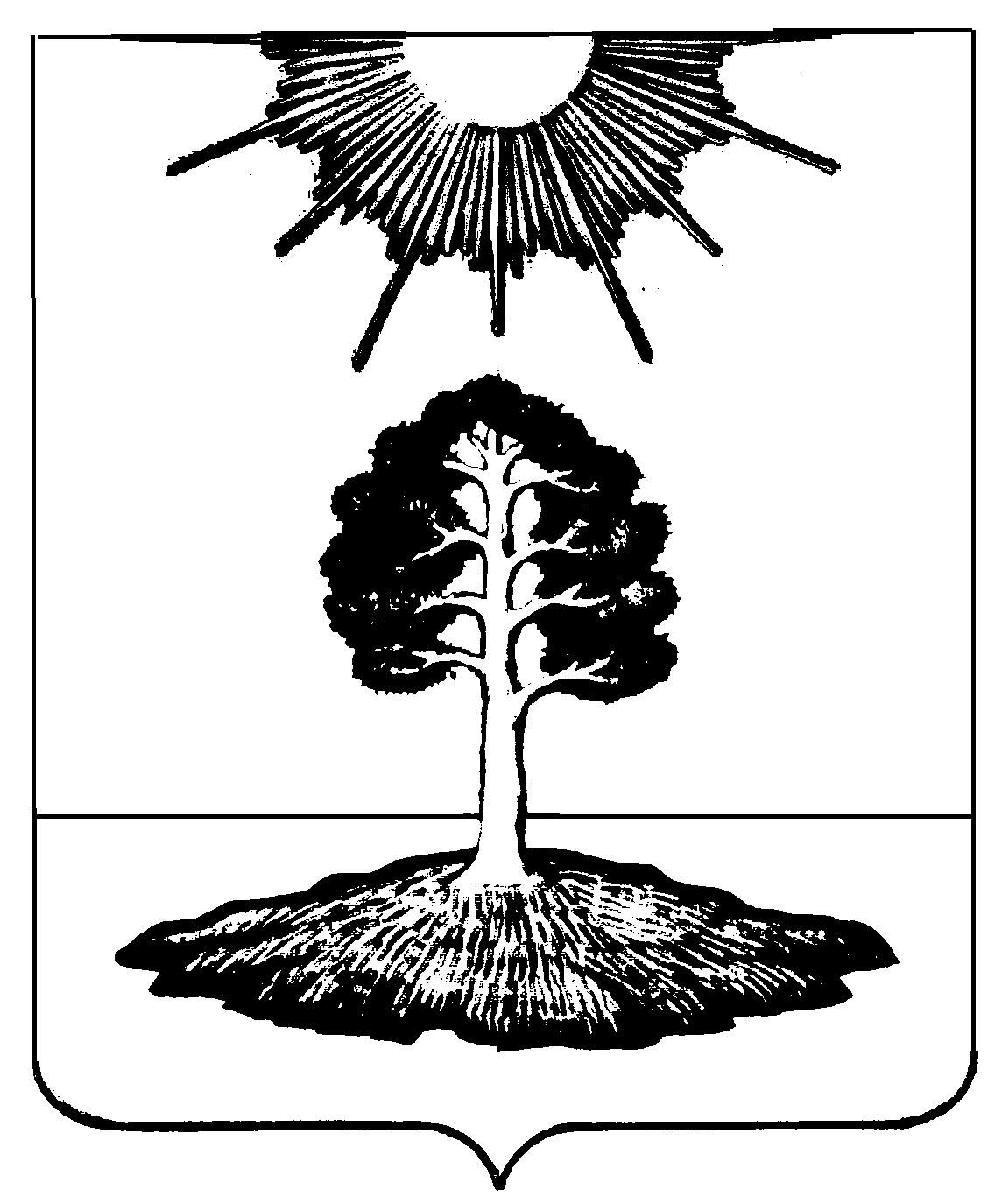 